AZ ÓCEÁN FENEKEKöltői eszközökNézd meg az itt látható tengeri állatokat! Írj a kép alapján...- 3 hasonlatot! (pl. Ez a kardszárnyú delfin olyan fekete, mint egy párduc)1. _____________________________________________________________________2. _____________________________________________________________________3. _____________________________________________________________________- 3 megszemélyesítést! (Pl. A csikóhal ijedtében felkiáltott.)1. _____________________________________________________________________2. _____________________________________________________________________3. _____________________________________________________________________- 3 metaforát! (Mindegyik fiú nagyra nőtt, de az egyik valóságos bálna volt.)1. _____________________________________________________________________2. _____________________________________________________________________3. _____________________________________________________________________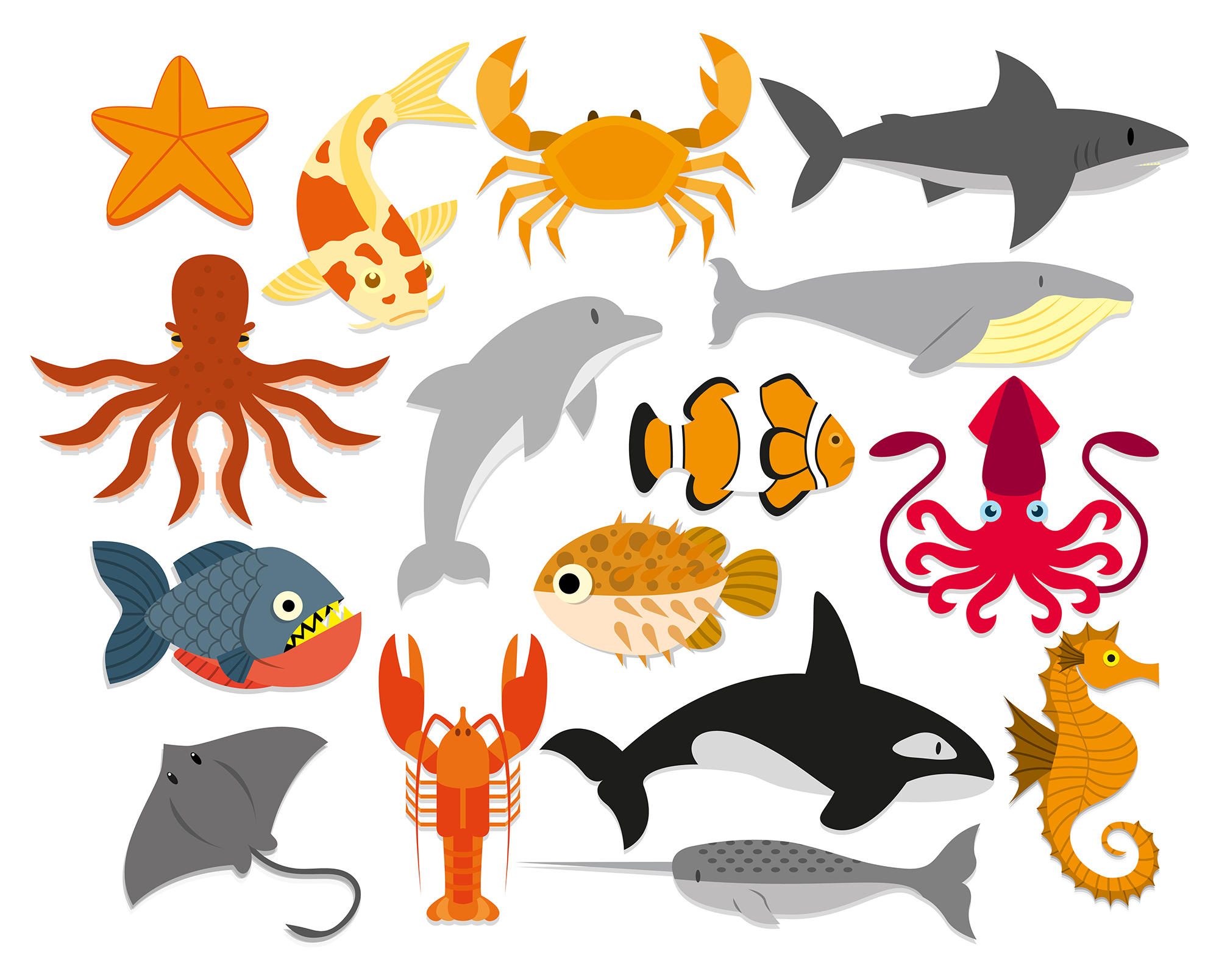 